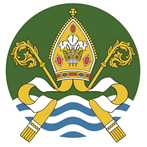 Nettleham Parish CouncilClimate Change Strategy 2023-2024Nettleham Parish emits around 35,000 tonnes of CO2e per year. The Parish Council can undertake actions and projects to reduce this figure.

This second strategy builds on the first climate change strategy for 2021-22. The strategy will be delivered via the Climate Change Working Group (the Nett Zero group).Parish CouncilDocument a pathway and timescales for NPC becoming carbon neutralReplace Handyperson van with an electric vehicle		Review the energy efficiency and insulation of the Parish Council estatePropose uses of CIL funding that will help reduce the parish’s carbon footprint

Recycling and reusingContinue trialling Terracycle products at the Old School collection pointInstall public recycling bins at key points around NettlehamPromote the sharing and gift economies within the parishAim to establish a refill station in Nettleham

Sustainable travelContinue liaising with bus operators and LCC to encourage bus useWork with LCC to improve pedestrian/cyclist access across the A46 roundaboutTry to create further footpaths and bridleways around the villageTry to create a cycle track and footpath along Sudbrooke LaneUnderstand how we can influence the development of electric vehicle infrastructure in the parishCreate additional walking and cycling guidesInvestigate potential traffic calming or traffic management measures to simplify and reduce motor traffic flows in the village centre

LeisureEncourage sustainable activities within the village – such as guided walks and family trails – reducing the need to travel elsewhereRe-create the grass maze at Bill BaileysCreate a scramble trail at Mulsanne ParkImprove and grow existing children’s play sites Work with local businesses to understand Green Tourism opportunities
Planning applicationsIncorporate climate change policies into the revised Nettleham Neighbourhood Plan Work with statutory consultees to ensure climate change and sustainability inform their responses to planning applications

Landscape and floodingActively pursue opportunities to purchase land to create additional green space around NettlehamPursue tree planting opportunities on existing green space in the parishPropose a Parish Council tree replacement policyFind opportunities on Parish Council land to try No Mow MayWork with LCC to understand the potential impacts of climate change on flooding in Nettleham, and what long-term mitigations and adaptations may be requiredHousingUnderstand more about how housing and utilities supplies contribute to carbon emissions and what role there might be for NPC in helping to reduce thisUnderstand what we can do to promote or support additional insulation in the parishWork with WLDC to explore ways of maximising energy efficiency in listed buildings/conservation area properties

PublicityContinue with regular articles in Nettleham Matters and on NPC’s website and Facebook pageConsider production of a ‘Green Booklet’ for residents, highlighting actions we can all take to reduce our carbon footprintsCreate a support network linking early adopters of green technology with residents considering investing in this technology

RelationshipsContinue to build relationships with other key organisationsContinue talking with the public in Nettleham to capture their views and ideasHost a Nett Zero stall at Nettleham CarnivalBe open to Nettleham being used as a pilot area for new sustainability projectsADDITIONAL OPPORTUNITES IDENTIFIED WITH NEW GROUPDevelop a wildflower meadow on the Old Quarry siteSigns in Bill Baileys around the perimeter of the ‘green cube’ to give it context.Terracycle scheme for blister packs, with a collection point for example at the surgery.  Look for any additional opportunities to rewild/plant trees/wildflowers on any green spaces.  Extend No Mow May in scale and durationExplore the possibility of creating a wetland area west of Nettleham near Danby Hill where the Nettleham Beck meets the tributary from Roman Gate Create regular articles for Nettleham Matters to raise awareness.  Approved and adopted at the meeting of Parish Council 19/12/2023